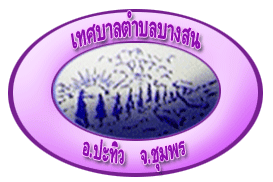 การประกวดภาพถ่ายงานเทศกาลดูเหยี่ยวแหล่งท่องเที่ยวเขาดินสอ ครั้งที่ 5 ประจำปี พ.ศ. ๒๕๕๖	ด้วยเทศบาลตำบลบางสน กำหนดจัดงานเทศกาลดูเหยี่ยวแหล่งท่องเที่ยวเขาดินสอ ครั้งที่ 5  ประจำปี พ.ศ. 2556 ระหว่างวันที่ 15 ตุลาคม – 15 พฤศจิกายน 2556 ณ ศูนย์ศึกษาธรรมชาติเขาดินสอ หมู่ที่ 8 ตำบลบางสน อำเภอปะทิว จังหวัดชุมพร มีวัตถุประสงค์เพื่อประชาสัมพันธ์และส่งเสริมการท่องเที่ยวเชิงอนุรักษ์ ยกระดับแหล่งท่องเที่ยวในพื้นที่สู่ระดับประเทศและเสริมสร้างรายได้สู่ชุมชน โดยจัดพิธีเปิดงานในวันเสาร์ที่ 26 ตุลาคม 2556 ซึ่งมีกิจกรรมดังนี้ การดูเหยี่ยวอพยพ แข่งขันวาดภาพ การประกวดภาพถ่าย การแข่งขันเดินวิ่ง การแข่งขันจักรยาน ฯลฯ นั้นในการนี้เพื่อให้เด็ก เยาวชนและบุคคลทั่วไปได้มีส่วนร่วมในการประชาสัมพันธ์งานเทศกาลดูเหยี่ยวแหล่งท่อง เที่ยวเขาดินสอให้เป็นที่รู้จักมากขึ้น ภาพที่ส่งเข้าประกวดสามารถนำไปใช้ในสื่อประชาสัมพันธ์งานในปีต่อๆไปและเป็นการปลูกฝังให้ตระหนักถึงความสำคัญของแหล่งท่อง เที่ยวในพื้นที่ โดยการแสดงความคิดสร้างสรรค์ การเปิดกว้างทางจินตนาการ  เทศบาลตำบลบางสน จึงได้จัดกิจกรรมการประกวดภาพถ่าย ในหัวข้อเรื่อง  อัศจรรย์เขาดินสอ  โดยแสดงให้เห็นถึงการอพยพของนกเหยี่ยว ความงามของภูมิทัศน์ ความเป็นเอกลักษณ์และความสมบูรณ์ทางธรรมชาติของเขาดินสอ  อันเป็นแหล่งท่องเที่ยวที่มีชื่อเสียงของตำบลบางสน อำเภอปะทิว จังหวัดชุมพร ซึ่งมีหลักเกณฑ์การส่งเข้าประกวด ดังต่อไปนี้	๑.ผู้มีสิทธิ์ส่งภาพถ่ายเข้าประกวด		เยาวชน นักเรียน นิสิต นักศึกษา และบุคคลทั่วไป ไม่จำกัด เพศ อายุ โดยไม่เสียค่าสมัครใดๆ 	๒. กติกาการส่งภาพถ่ายเข้าประกวด		๑) ผู้ส่งภาพเข้าประกวดสามารถส่งผลงานได้ไม่จำกัดจำนวน 		๒) ภาพถ่ายที่ส่งเข้าประกวด ต้องเป็นภาพถ่ายที่แสดงถึง การอพยพของนกเหยี่ยว ความงามของภูมิทัศน์ ความเป็นเอกลักษณ์และความสมบูรณ์ทางธรรมชาติของเขาดินสอ  		๓) ภาพถ่ายที่ส่งเข้าประกวดต้องถ่ายด้วยกล้องดิจิตอล เป็นภาพสี รูปแบบไฟล์มาตรฐาน .JPG เท่านั้น ขนาดความละเอียดไม่น้อยกว่า ๑๐ ล้านพิกเซล โดยผู้ส่งเข้าประกวดสามารถปรับแต่งเติมสี (Process) ได้โดยไม่ผิดไปจากความเป็นจริงตามธรรมชาติ /4) ภาพถ่าย...-2-๔) ภาพถ่ายที่ส่งเข้าประกวด จะต้องถ่ายโดยผู้ส่งประกวดเท่านั้น และจะต้องไม่เคยเผยแพร่ในที่สาธารณะ หรือเคยได้รับรางวัลจากการประกวดใดๆ มาก่อน หากพิสูจน์ได้ภายหลังว่าผู้ส่งภาพประกวดกระทำความผิดเงื่อนไขดังกล่าว ผู้จัดการประกวดสงวนสิทธิ์ในการเรียกรางวัลที่ได้รับไปแล้ว กลับคืนหรือตัดสิทธิในการรับรางวัล		๕) ภาพถ่ายที่ส่งเข้าประกวด พิมพ์บนกระดาษโฟโต้ A๔ ติดบนแผ่นฟิล์ม ฟิวเจอร์บอร์ดสีดำ กำหนดให้เหลือขอบภาพโดยรอบด้านละ 2 นิ้ว ระบุ ชื่อ-สกุล ที่อยู่ หมายเลขโทรศัพท์และอีเมล์แอดเดรสของผู้ถ่ายภาพ ชื่อภาพและ CD ไฟล์ภาพต้นฉบับที่บันทึกเป็น JPG file จำนวน 1 ภาพต่อ 1 แผ่น และสำเนาบัตรประชาชนพร้อมรับรองสำเนาถูกต้อง ๑ ภาพ ต่อ ๑ ชุด  		๖) ภาพถ่ายพร้อมไฟล์ภาพที่ส่งเข้าประกวดจะตกเป็นสมบัติของเทศบาลตำบลบางสน ขอสงวนสิทธิ์ไม่ส่ง CD ไฟล์ภาพต้นฉบับคืน และเทศบาลตำบลบางสนมีสิทธิ์คัดเลือกภาพถ่ายที่ส่งเข้าประกวด เพื่อนำไปจัดแสดงในที่ต่างๆ และมีสิทธิ์ในการจัดพิมพ์เผยแพร่ผลงานในเอกสารสิ่งพิมพ์ ป้ายโฆษณา รวมทั้งสารสนเทศทุกประเภท 		๗) ผู้ส่งภาพถ่ายเข้าประกวด  ต้องส่งภาพถ่ายด้วยตนเอง  ณ  สำนักงานเทศบาลตำบลบางสน อำเภอปะทิว  จังหวัดชุมพร  		๘) คณะกรรมการตัดสิน จะพิจารณาจากคุณค่าของผลงานเป็นหลัก มีสิทธิ์กำหนดวิธีการตัดสิน โดยยืดถือแนวปฏิบัติที่เป็นมาตรฐานสากล และผลการตัดสินของกรรมการถือเป็นที่สุด		๙) ผู้ส่งภาพถ่ายเข้าประกวดมีสิทธิ์ได้รับรางวัลได้หลายรางวัล	         ๑๐) ผู้ส่งภาพถ่ายเข้าประกวดทุกคน ต้องปฏิบัติตามเงื่อนไขที่ระบุไว้ข้างต้นทุกประการ หากฝ่าฝืนจะถูกตัดสิทธิ์ในการเข้าประกวดหรือรับรางวัล รวมทั้งผู้จัดการประกวดอาจเรียกรางวัลที่ได้รับไปแล้วกลับคืน	         ๑๑) คณะกรรมการตัดสินและคณะกรรมการดำเนินงานการประกวดภาพถ่าย อัศจรรย์เขาดินสอ ไม่มีสิทธิ์ส่งภาพถ่ายเข้าประกวด	๓. รางวัลประกวดภาพถ่าย “อัศจรรย์เขาดินสอ”		๑) รางวัลชนะเลิศ       จำนวน   ๑   รางวัล   เงินรางวัล   ๓,๐๐๐   บาท  พร้อมเกียรติบัตร		๒) รางวัลรองชนะเลิศ   จำนวน  ๑   รางวัล   เงินรางวัล   ๑,๕๐๐   บาท   พร้อมเกียรติบัตร		๓) รางวัลชมเชย         จำนวน   ๓  รางวัล   เงินรางวัลละ  ๕๐๐   บาท    พร้อมเกียรติบัตร		๔) เกียรติบัตร สำหรับผู้ส่งภาพถ่ายเข้าประกวดที่ไม่ได้รับรางวัลทุกท่าน	๔) กำหนดการประกวดภาพถ่าย “อัศจรรย์เขาดินสอ”		๑) ส่งภาพถ่ายด้วยตนเอง หรือมอบฉันทะ ภายในวันที่  ๒๒  ตุลาคม  ๒๕๕๖  เวลา ๑๖.๐๐  น.  ณ  สำนักงานเทศบาลตำบลบางสน อำเภอปะทิว จังหวัดชุมพร โดยกรอกรายละเอียดในใบสมัครให้ครบถ้วน และแนบสำเนาบัตรประชาชนพร้อมลงลายมือชื่อรับรองสำเนา ซึ่งผู้ส่งภาพถ่ายเข้าประกวด สามารถดาวน์โหลดใบสมัครได้ที่ WWW.BANGSON.GO.TH  / 2) คณะกรรมการ...- ๓ -๒) คณะกรรมการจะทำการตัดสินภาพถ่ายที่ส่งเข้าประกวด ในวันที่ ๒๔ ตุลาคม ๒๕๕๖ 		๓) เทศบาลตำบลบางสน จะทำการประกาศผลการตัดสินภาพที่เข้าประกวด ในวันที่ ๒๔ ตุลาคม ๒๕๕๖  เวลา ๑๖.๓๐ น. เป็นต้นไป ทาง WWW.BANGSON.GO.TH 		๔) ให้ผู้ที่ส่งภาพถ่ายเข้าประกวดและได้รับรางวัล ไปรับรางวัลด้วยตนเอง หรือมอบอำนาจให้ผู้อื่นไปรับรางวัลแทน โดยทำหนังสือมอบอำนาจ และแนบสำเนาบัตรประชาชนพร้อมลงลายมือชื่อรับรองสำเนาทั้งของผู้มอบอำนาจและผู้รับมอบอำนาจ  ในพิธีเปิดงานเทศกาลดูเหยี่ยวแหล่งท่องเที่ยวเขาดินสอ  ในวันที่ ๒๖ ตุลาคม ๒๕๕๖ เวลา ๑๐.๐๐ น.  ณ  ศูนย์ศึกษาธรรมชาติเขาดินสอ  ตำบลบางสน  อำเภอปะทิว  จังหวัดชุมพร 		๕) เทศบาลตำบลบางสนจะจัดแสดงผลงานภาพถ่ายของผู้เข้าประกวด ระหว่างวันที่ ๒๕-๒๗ ตุลาคม ๒๕๕๖  ณ ศูนย์ศึกษาธรรมชาติเขาดินสอ ตำบลบางสน อำเภอปะทิว จังหวัดชุมพร	๕) หากมีข้อสงสัย หรือต้องการรายละเอียดเพิ่มเติม ติดต่อได้ที่		สำนักงานเทศบาลตำบลบางสน  อำเภอปะทิว  จังหวัดชุมพร  หมายเลขโทรศัพท์ ๐-๗๗๕๙-๑๐๐๓หรือนางสาวศิริวรรณ อามานนท์ เจ้าหน้าที่ดำเนินการประกวดภาพถ่าย หมายเลขโทรศัพท์ 09-0443-1757